総合的な学習の時間　「SDGｓについて考えよう」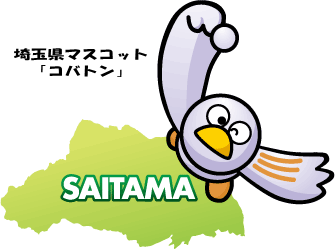 大滝げんきプラザでの体験活動　振り返りワークシート５年　組　番　名前（　　　　　　）〇大滝げんきプラザの体験学習について〇薪割り体験を振り返って〇屋外炊事でのカレーライスづくりを振り返って〇焼き板体験を振り返って〇大滝げんきプラザの体験学習を振り返って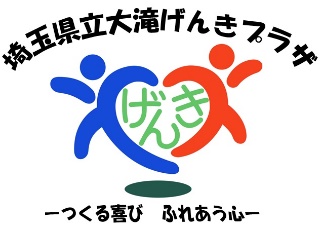 【全体の目標】　集団宿泊学習において、班や学級、学年で協力し絆を深めながら活動を行うことができるようにする。また、事前学習した大滝げんきプラザでの体験活動について、森林資源のSDGsの視点で活動ができるようにする。【自分の目標】・【全体の目標】森林資源の視点を持ち、安全に気を付けて、薪割り体験をすることができる。【自分の目標】・【SDGsとのつながり】・【　感　想　】・【全体の目標】自分たちで作った薪を使い、安全に気を付け、班で協力し、カレーライスづくりができる。【自分の目標】・【SDGsとのつながり】・【　感　想　】・【全体の目標】安全に気を付け、自分だけのオリジナルの焼き板の作品を作ることができる。【自分の目標】・【SDGsとのつながり】・【　感　想　】・【　感　想　】・